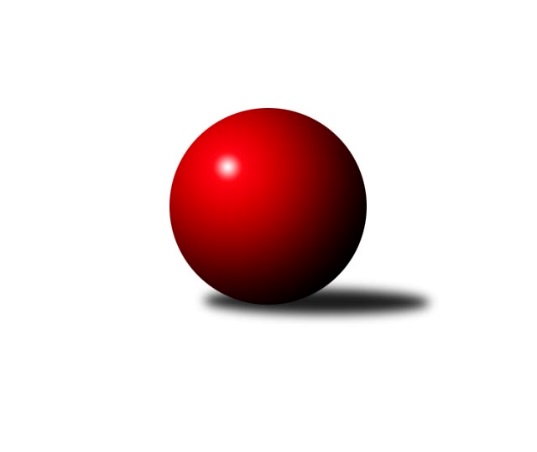 Č.7Ročník 2010/2011	24.5.2024 3.KLM A 2010/2011Statistika 7. kolaTabulka družstev:		družstvo	záp	výh	rem	proh	skore	sety	průměr	body	plné	dorážka	chyby	1.	KK Karlovy Vary	7	6	0	1	39.0 : 17.0 	(93.5 : 74.5)	3220	12	2146	1074	18.7	2.	SKK Podbořany	7	5	0	2	38.0 : 18.0 	(89.0 : 79.0)	3198	10	2138	1060	22.6	3.	SKK Rokycany B	7	4	0	3	31.0 : 25.0 	(85.5 : 82.5)	3153	8	2111	1041	27	4.	Kuželky Ji.Hazlov B	7	4	0	3	29.0 : 27.0 	(87.0 : 81.0)	3195	8	2142	1053	29.4	5.	TJ Jiskra Šabina	7	4	0	3	23.0 : 33.0 	(77.5 : 90.5)	3186	8	2143	1043	24.3	6.	TJ Slovan Karlovy Vary	7	3	1	3	31.0 : 25.0 	(91.0 : 77.0)	3166	7	2125	1040	25.4	7.	KK Konstruktiva Praha  B	7	3	1	3	26.0 : 30.0 	(86.5 : 81.5)	3243	7	2158	1085	22.7	8.	TJ Kovohutě Příbram	7	2	2	3	26.0 : 30.0 	(81.5 : 86.5)	3152	6	2108	1044	27.3	9.	TJ Jiskra Hazlov A	7	3	0	4	25.0 : 31.0 	(73.5 : 94.5)	3081	6	2074	1007	35	10.	TJ VTŽ Chomutov	7	2	1	4	26.0 : 30.0 	(85.5 : 82.5)	3160	5	2122	1038	31.4	11.	TJ Dobřany	7	2	1	4	25.0 : 31.0 	(81.5 : 86.5)	3182	5	2157	1026	33.4	12.	KK Slavoj Praha B	7	1	0	6	17.0 : 39.0 	(76.0 : 92.0)	3146	2	2120	1026	32.9Tabulka doma:		družstvo	záp	výh	rem	proh	skore	sety	průměr	body	maximum	minimum	1.	KK Karlovy Vary	4	4	0	0	27.0 : 5.0 	(61.5 : 34.5)	3361	8	3416	3311	2.	SKK Podbořany	3	3	0	0	20.0 : 4.0 	(45.5 : 26.5)	3380	6	3446	3337	3.	TJ Jiskra Šabina	3	3	0	0	16.0 : 8.0 	(41.0 : 31.0)	3129	6	3153	3100	4.	KK Konstruktiva Praha  B	4	2	1	1	17.0 : 15.0 	(51.5 : 44.5)	3249	5	3294	3196	5.	TJ Slovan Karlovy Vary	3	2	0	1	15.0 : 9.0 	(41.5 : 30.5)	3325	4	3377	3272	6.	Kuželky Ji.Hazlov B	3	2	0	1	14.0 : 10.0 	(40.0 : 32.0)	3215	4	3313	3096	7.	TJ VTŽ Chomutov	4	2	0	2	18.0 : 14.0 	(56.5 : 39.5)	3101	4	3158	3018	8.	SKK Rokycany B	4	2	0	2	17.0 : 15.0 	(49.5 : 46.5)	3204	4	3218	3193	9.	TJ Jiskra Hazlov A	4	2	0	2	16.0 : 16.0 	(47.0 : 49.0)	3161	4	3295	3052	10.	TJ Kovohutě Příbram	4	1	1	2	14.0 : 18.0 	(46.5 : 49.5)	3047	3	3132	2970	11.	TJ Dobřany	3	0	1	2	9.0 : 15.0 	(36.5 : 35.5)	3183	1	3239	3143	12.	KK Slavoj Praha B	3	0	0	3	5.0 : 19.0 	(30.0 : 42.0)	3110	0	3170	3066Tabulka venku:		družstvo	záp	výh	rem	proh	skore	sety	průměr	body	maximum	minimum	1.	SKK Rokycany B	3	2	0	1	14.0 : 10.0 	(36.0 : 36.0)	3136	4	3203	3092	2.	KK Karlovy Vary	3	2	0	1	12.0 : 12.0 	(32.0 : 40.0)	3237	4	3424	3093	3.	SKK Podbořany	4	2	0	2	18.0 : 14.0 	(43.5 : 52.5)	3153	4	3252	3060	4.	TJ Dobřany	4	2	0	2	16.0 : 16.0 	(45.0 : 51.0)	3182	4	3231	3132	5.	Kuželky Ji.Hazlov B	4	2	0	2	15.0 : 17.0 	(47.0 : 49.0)	3199	4	3238	3144	6.	TJ Kovohutě Příbram	3	1	1	1	12.0 : 12.0 	(35.0 : 37.0)	3187	3	3298	3071	7.	TJ Slovan Karlovy Vary	4	1	1	2	16.0 : 16.0 	(49.5 : 46.5)	3126	3	3195	3031	8.	KK Konstruktiva Praha  B	3	1	0	2	9.0 : 15.0 	(35.0 : 37.0)	3240	2	3269	3226	9.	TJ Jiskra Hazlov A	3	1	0	2	9.0 : 15.0 	(26.5 : 45.5)	3055	2	3211	2964	10.	KK Slavoj Praha B	4	1	0	3	12.0 : 20.0 	(46.0 : 50.0)	3155	2	3254	2965	11.	TJ Jiskra Šabina	4	1	0	3	7.0 : 25.0 	(36.5 : 59.5)	3201	2	3281	3121	12.	TJ VTŽ Chomutov	3	0	1	2	8.0 : 16.0 	(29.0 : 43.0)	3179	1	3198	3159Tabulka podzimní části:		družstvo	záp	výh	rem	proh	skore	sety	průměr	body	doma	venku	1.	KK Karlovy Vary	7	6	0	1	39.0 : 17.0 	(93.5 : 74.5)	3220	12 	4 	0 	0 	2 	0 	1	2.	SKK Podbořany	7	5	0	2	38.0 : 18.0 	(89.0 : 79.0)	3198	10 	3 	0 	0 	2 	0 	2	3.	SKK Rokycany B	7	4	0	3	31.0 : 25.0 	(85.5 : 82.5)	3153	8 	2 	0 	2 	2 	0 	1	4.	Kuželky Ji.Hazlov B	7	4	0	3	29.0 : 27.0 	(87.0 : 81.0)	3195	8 	2 	0 	1 	2 	0 	2	5.	TJ Jiskra Šabina	7	4	0	3	23.0 : 33.0 	(77.5 : 90.5)	3186	8 	3 	0 	0 	1 	0 	3	6.	TJ Slovan Karlovy Vary	7	3	1	3	31.0 : 25.0 	(91.0 : 77.0)	3166	7 	2 	0 	1 	1 	1 	2	7.	KK Konstruktiva Praha  B	7	3	1	3	26.0 : 30.0 	(86.5 : 81.5)	3243	7 	2 	1 	1 	1 	0 	2	8.	TJ Kovohutě Příbram	7	2	2	3	26.0 : 30.0 	(81.5 : 86.5)	3152	6 	1 	1 	2 	1 	1 	1	9.	TJ Jiskra Hazlov A	7	3	0	4	25.0 : 31.0 	(73.5 : 94.5)	3081	6 	2 	0 	2 	1 	0 	2	10.	TJ VTŽ Chomutov	7	2	1	4	26.0 : 30.0 	(85.5 : 82.5)	3160	5 	2 	0 	2 	0 	1 	2	11.	TJ Dobřany	7	2	1	4	25.0 : 31.0 	(81.5 : 86.5)	3182	5 	0 	1 	2 	2 	0 	2	12.	KK Slavoj Praha B	7	1	0	6	17.0 : 39.0 	(76.0 : 92.0)	3146	2 	0 	0 	3 	1 	0 	3Tabulka jarní části:		družstvo	záp	výh	rem	proh	skore	sety	průměr	body	doma	venku	1.	Kuželky Ji.Hazlov B	0	0	0	0	0.0 : 0.0 	(0.0 : 0.0)	0	0 	0 	0 	0 	0 	0 	0 	2.	TJ Jiskra Hazlov A	0	0	0	0	0.0 : 0.0 	(0.0 : 0.0)	0	0 	0 	0 	0 	0 	0 	0 	3.	TJ Jiskra Šabina	0	0	0	0	0.0 : 0.0 	(0.0 : 0.0)	0	0 	0 	0 	0 	0 	0 	0 	4.	KK Slavoj Praha B	0	0	0	0	0.0 : 0.0 	(0.0 : 0.0)	0	0 	0 	0 	0 	0 	0 	0 	5.	SKK Podbořany	0	0	0	0	0.0 : 0.0 	(0.0 : 0.0)	0	0 	0 	0 	0 	0 	0 	0 	6.	KK Konstruktiva Praha  B	0	0	0	0	0.0 : 0.0 	(0.0 : 0.0)	0	0 	0 	0 	0 	0 	0 	0 	7.	SKK Rokycany B	0	0	0	0	0.0 : 0.0 	(0.0 : 0.0)	0	0 	0 	0 	0 	0 	0 	0 	8.	TJ Dobřany	0	0	0	0	0.0 : 0.0 	(0.0 : 0.0)	0	0 	0 	0 	0 	0 	0 	0 	9.	TJ VTŽ Chomutov	0	0	0	0	0.0 : 0.0 	(0.0 : 0.0)	0	0 	0 	0 	0 	0 	0 	0 	10.	TJ Kovohutě Příbram	0	0	0	0	0.0 : 0.0 	(0.0 : 0.0)	0	0 	0 	0 	0 	0 	0 	0 	11.	KK Karlovy Vary	0	0	0	0	0.0 : 0.0 	(0.0 : 0.0)	0	0 	0 	0 	0 	0 	0 	0 	12.	TJ Slovan Karlovy Vary	0	0	0	0	0.0 : 0.0 	(0.0 : 0.0)	0	0 	0 	0 	0 	0 	0 	0 Zisk bodů pro družstvo:		jméno hráče	družstvo	body	zápasy	v %	dílčí body	sety	v %	1.	Josef Pauch 	SKK Rokycany B 	7	/	7	(100%)	17.5	/	28	(63%)	2.	Vladimír Šána 	SKK Podbořany  	6	/	6	(100%)	15	/	24	(63%)	3.	Pavel Wohlmuth 	KK Konstruktiva Praha  B 	6	/	7	(86%)	23	/	28	(82%)	4.	Lukáš Jarosch 	SKK Podbořany  	6	/	7	(86%)	19	/	28	(68%)	5.	Ladislav ml. Urban 	KK Karlovy Vary 	6	/	7	(86%)	17	/	28	(61%)	6.	Ladislav st. Urban 	KK Karlovy Vary 	5	/	5	(100%)	12	/	20	(60%)	7.	Tomáš Pavlík 	TJ Slovan Karlovy Vary 	5	/	6	(83%)	17.5	/	24	(73%)	8.	Jaroslav Roj 	TJ Kovohutě Příbram  	5	/	6	(83%)	16	/	24	(67%)	9.	Petr Fara 	SKK Rokycany B 	5	/	7	(71%)	18	/	28	(64%)	10.	Václav Hlaváč st.	TJ Slovan Karlovy Vary 	5	/	7	(71%)	17.5	/	28	(63%)	11.	Josef Ženíšek 	KK Karlovy Vary 	5	/	7	(71%)	17	/	28	(61%)	12.	Stanislav st. Březina 	KK Slavoj Praha B 	5	/	7	(71%)	17	/	28	(61%)	13.	Stanislav Novák 	Kuželky Ji.Hazlov B 	5	/	7	(71%)	17	/	28	(61%)	14.	Ota Maršát st.	TJ Jiskra Hazlov A 	5	/	7	(71%)	16.5	/	28	(59%)	15.	Oldřich Hendl 	TJ Kovohutě Příbram  	5	/	7	(71%)	15.5	/	28	(55%)	16.	Petr Richtárech 	SKK Podbořany  	5	/	7	(71%)	14.5	/	28	(52%)	17.	Stanislav st. Šmíd st.	TJ VTŽ Chomutov 	4	/	5	(80%)	12.5	/	20	(63%)	18.	Jiří Kodalík 	TJ Dobřany 	4	/	5	(80%)	12	/	20	(60%)	19.	Jaroslav Bulant 	TJ Jiskra Hazlov A 	4	/	5	(80%)	11.5	/	20	(58%)	20.	Petr Kříž 	TJ Kovohutě Příbram  	4	/	6	(67%)	15.5	/	24	(65%)	21.	Pavel Řehánek 	KK Slavoj Praha B 	4	/	6	(67%)	15	/	24	(63%)	22.	Jaroslav Otto 	TJ Dobřany 	4	/	6	(67%)	13.5	/	24	(56%)	23.	Ondřej Šárovec 	KK Konstruktiva Praha  B 	4	/	6	(67%)	13.5	/	24	(56%)	24.	Lubomír Martinek 	KK Karlovy Vary 	4	/	6	(67%)	11	/	24	(46%)	25.	Michael Wittwar 	Kuželky Ji.Hazlov B 	4	/	7	(57%)	16	/	28	(57%)	26.	Josef ml. Fišer ml.	TJ Dobřany 	4	/	7	(57%)	16	/	28	(57%)	27.	Jan Vank 	KK Karlovy Vary 	4	/	7	(57%)	16	/	28	(57%)	28.	Petr Beneš 	TJ Jiskra Šabina  	4	/	7	(57%)	15.5	/	28	(55%)	29.	Jiří Hojsák 	TJ Slovan Karlovy Vary 	4	/	7	(57%)	15	/	28	(54%)	30.	Pavel Repčík 	Kuželky Ji.Hazlov B 	4	/	7	(57%)	15	/	28	(54%)	31.	Rudolf Hofmann 	SKK Podbořany  	4	/	7	(57%)	14.5	/	28	(52%)	32.	Jan Koubský 	TJ Dobřany 	4	/	7	(57%)	14	/	28	(50%)	33.	Václav Pop 	SKK Podbořany  	4	/	7	(57%)	12.5	/	28	(45%)	34.	Štěpán Šreiber 	SKK Rokycany B 	4	/	7	(57%)	12	/	28	(43%)	35.	Pavel Benčík 	TJ Jiskra Hazlov A 	4	/	7	(57%)	12	/	28	(43%)	36.	Martin Černý 	TJ VTŽ Chomutov 	3	/	3	(100%)	10	/	12	(83%)	37.	Roman Folta 	TJ VTŽ Chomutov 	3	/	4	(75%)	12	/	16	(75%)	38.	Jan Barchánek 	KK Konstruktiva Praha  B 	3	/	4	(75%)	11	/	16	(69%)	39.	Pavel Kučera 	TJ Jiskra Šabina  	3	/	4	(75%)	9	/	16	(56%)	40.	Zdeněk Černý 	TJ VTŽ Chomutov 	3	/	5	(60%)	12.5	/	20	(63%)	41.	Martin Maršálek 	SKK Rokycany B 	3	/	6	(50%)	14	/	24	(58%)	42.	Pavel Kohlíček 	KK Konstruktiva Praha  B 	3	/	6	(50%)	11	/	24	(46%)	43.	Luboš Havel 	TJ VTŽ Chomutov 	3	/	6	(50%)	10.5	/	24	(44%)	44.	Petr Hájek 	Kuželky Ji.Hazlov B 	3	/	7	(43%)	15	/	28	(54%)	45.	Jaroslav Solín 	TJ Jiskra Hazlov A 	3	/	7	(43%)	14.5	/	28	(52%)	46.	František Průša 	TJ Slovan Karlovy Vary 	3	/	7	(43%)	14	/	28	(50%)	47.	Petr Haken 	Kuželky Ji.Hazlov B 	3	/	7	(43%)	12.5	/	28	(45%)	48.	Pavel Staša 	TJ Slovan Karlovy Vary 	3	/	7	(43%)	12	/	28	(43%)	49.	Jaroslav Pichl 	KK Slavoj Praha B 	2	/	2	(100%)	5.5	/	8	(69%)	50.	Jaroslav Nový 	TJ Jiskra Šabina  	2	/	3	(67%)	5	/	12	(42%)	51.	Robert st. Suchomel st.	TJ VTŽ Chomutov 	2	/	4	(50%)	8	/	16	(50%)	52.	Martin Provazník 	TJ Dobřany 	2	/	4	(50%)	8	/	16	(50%)	53.	Pavel Boháč 	KK Karlovy Vary 	2	/	6	(33%)	14.5	/	24	(60%)	54.	Evžen Valtr 	KK Slavoj Praha B 	2	/	6	(33%)	13	/	24	(54%)	55.	Miroslav Handšuh 	TJ Slovan Karlovy Vary 	2	/	6	(33%)	12.5	/	24	(52%)	56.	Jiří Beneš 	TJ Jiskra Šabina  	2	/	6	(33%)	11	/	24	(46%)	57.	Jan Králík 	KK Konstruktiva Praha  B 	2	/	6	(33%)	10	/	24	(42%)	58.	Milan Vrabec 	TJ Dobřany 	2	/	6	(33%)	10	/	24	(42%)	59.	Miroslav Bubla 	TJ Jiskra Šabina  	2	/	7	(29%)	15	/	28	(54%)	60.	Jan Weigert 	TJ Kovohutě Příbram  	2	/	7	(29%)	14	/	28	(50%)	61.	Bedřich Varmuža 	SKK Rokycany B 	2	/	7	(29%)	13.5	/	28	(48%)	62.	Petr Pravlovský 	KK Slavoj Praha B 	2	/	7	(29%)	12	/	28	(43%)	63.	Petr Jedlička 	TJ Jiskra Hazlov A 	2	/	7	(29%)	12	/	28	(43%)	64.	Vladimír Veselý st.	Kuželky Ji.Hazlov B 	2	/	7	(29%)	11.5	/	28	(41%)	65.	Jaroslav Lefner 	SKK Podbořany  	1	/	1	(100%)	3.5	/	4	(88%)	66.	Petr Polák 	TJ Kovohutě Příbram  	1	/	1	(100%)	3	/	4	(75%)	67.	Tomáš Pittner 	SKK Rokycany B 	1	/	1	(100%)	3	/	4	(75%)	68.	Zdeněk Lukáš 	TJ Kovohutě Příbram  	1	/	1	(100%)	3	/	4	(75%)	69.	Václav Zápotočný 	TJ Slovan Karlovy Vary 	1	/	1	(100%)	2.5	/	4	(63%)	70.	Tomáš Ćíž 	TJ Kovohutě Příbram  	1	/	1	(100%)	2	/	4	(50%)	71.	Luboš Řezáč 	TJ Kovohutě Příbram  	1	/	2	(50%)	3.5	/	8	(44%)	72.	Jaroslav Wagner 	SKK Podbořany  	1	/	2	(50%)	3	/	8	(38%)	73.	Pavel Sloup 	TJ Dobřany 	1	/	3	(33%)	4	/	12	(33%)	74.	Jan Ambra 	SKK Podbořany  	1	/	4	(25%)	7	/	16	(44%)	75.	Jaroslav ml. Pleticha ml.	KK Konstruktiva Praha  B 	1	/	5	(20%)	9	/	20	(45%)	76.	Antonín Doubrava 	KK Konstruktiva Praha  B 	1	/	5	(20%)	8.5	/	20	(43%)	77.	Jiří Kačírek 	TJ Jiskra Šabina  	1	/	6	(17%)	9	/	24	(38%)	78.	Libor Bureš 	SKK Rokycany B 	1	/	6	(17%)	6.5	/	24	(27%)	79.	František st. Mazák st.	TJ Jiskra Hazlov A 	1	/	7	(14%)	6.5	/	28	(23%)	80.	Ladislav Moulis 	SKK Rokycany B 	0	/	1	(0%)	1	/	4	(25%)	81.	Josef st. Fišer 	TJ Dobřany 	0	/	1	(0%)	1	/	4	(25%)	82.	Martin Trakal 	TJ Slovan Karlovy Vary 	0	/	1	(0%)	0	/	4	(0%)	83.	Stanislav ml. Šmíd ml.	TJ VTŽ Chomutov 	0	/	2	(0%)	3	/	8	(38%)	84.	Václav Pinc 	TJ Kovohutě Příbram  	0	/	2	(0%)	1.5	/	8	(19%)	85.	Stanislav Novák 	TJ VTŽ Chomutov 	0	/	2	(0%)	1	/	8	(13%)	86.	Roman Cypro 	KK Slavoj Praha B 	0	/	2	(0%)	1	/	8	(13%)	87.	Václav Veselý  	TJ Jiskra Hazlov A 	0	/	2	(0%)	0.5	/	8	(6%)	88.	Petr Čolák 	KK Karlovy Vary 	0	/	3	(0%)	4	/	12	(33%)	89.	Arnošt Filo 	TJ VTŽ Chomutov 	0	/	5	(0%)	7	/	20	(35%)	90.	Jakub Pytlík 	KK Slavoj Praha B 	0	/	5	(0%)	6.5	/	20	(33%)	91.	Miroslav Bubeník 	KK Slavoj Praha B 	0	/	5	(0%)	3	/	20	(15%)	92.	Bohumil Maněna 	TJ Jiskra Šabina  	0	/	6	(0%)	7	/	24	(29%)	93.	David Hošek 	TJ Kovohutě Příbram  	0	/	7	(0%)	6.5	/	28	(23%)Průměry na kuželnách:		kuželna	průměr	plné	dorážka	chyby	výkon na hráče	1.	Karlovy Vary, 1-4	3294	2188	1106	19.9	(549.1)	2.	Podbořany, 1-4	3294	2189	1105	23.8	(549.0)	3.	CB Dobřany, 1-4	3205	2151	1053	28.2	(534.3)	4.	KK Konstruktiva Praha, 1-6	3205	2140	1065	26.2	(534.2)	5.	SKK Rokycany, 1-4	3197	2135	1062	24.6	(533.0)	6.	Hazlov, 1-4	3182	2154	1027	34.1	(530.3)	7.	Golf Chomutov, 1-4	3076	2078	998	35.0	(512.7)	8.	Kraslice, 1-4	3076	2065	1010	29.7	(512.7)	9.	TJ Fezko Strakonice, 1-4	3065	2063	1002	27.5	(511.0)Nejlepší výkony na kuželnách:Karlovy Vary, 1-4KK Karlovy Vary	3424	4. kolo	Pavel Boháč 	KK Karlovy Vary	610	5. koloKK Karlovy Vary	3416	5. kolo	Josef Ženíšek 	KK Karlovy Vary	605	3. koloTJ Slovan Karlovy Vary	3377	2. kolo	Jan Vank 	KK Karlovy Vary	602	5. koloKK Karlovy Vary	3364	3. kolo	Jan Vank 	KK Karlovy Vary	595	4. koloKK Karlovy Vary	3351	1. kolo	Jan Barchánek 	KK Konstruktiva Praha  B	591	7. koloTJ Slovan Karlovy Vary	3326	6. kolo	Jiří Hojsák 	TJ Slovan Karlovy Vary	588	4. koloKK Karlovy Vary	3311	7. kolo	Zdeněk Černý 	TJ VTŽ Chomutov	587	5. koloTJ Slovan Karlovy Vary	3272	4. kolo	Pavel Staša 	TJ Slovan Karlovy Vary	581	2. koloKK Konstruktiva Praha  B	3269	7. kolo	Ladislav ml. Urban 	KK Karlovy Vary	579	4. koloKK Konstruktiva Praha  B	3237	2. kolo	Josef Ženíšek 	KK Karlovy Vary	579	4. koloPodbořany, 1-4SKK Podbořany 	3446	4. kolo	Lukáš Jarosch 	SKK Podbořany 	622	4. koloSKK Podbořany 	3357	2. kolo	Rudolf Hofmann 	SKK Podbořany 	604	4. koloSKK Podbořany 	3337	6. kolo	Vladimír Šána 	SKK Podbořany 	603	4. koloKK Slavoj Praha B	3254	6. kolo	Rudolf Hofmann 	SKK Podbořany 	597	2. koloTJ Jiskra Šabina 	3227	4. kolo	Vladimír Šána 	SKK Podbořany 	595	6. koloKuželky Ji.Hazlov B	3144	2. kolo	Petr Richtárech 	SKK Podbořany 	581	2. kolo		. kolo	Stanislav st. Březina 	KK Slavoj Praha B	573	6. kolo		. kolo	Petr Beneš 	TJ Jiskra Šabina 	567	4. kolo		. kolo	Pavel Řehánek 	KK Slavoj Praha B	566	6. kolo		. kolo	Evžen Valtr 	KK Slavoj Praha B	565	6. koloCB Dobřany, 1-4TJ Jiskra Šabina 	3281	6. kolo	Ota Maršát st.	TJ Jiskra Hazlov A	589	4. koloTJ Dobřany	3239	6. kolo	Oldřich Hendl 	TJ Kovohutě Příbram 	576	2. koloTJ Jiskra Hazlov A	3211	4. kolo	Jiří Beneš 	TJ Jiskra Šabina 	570	6. koloTJ Kovohutě Příbram 	3192	2. kolo	Jan Koubský 	TJ Dobřany	565	6. koloTJ Dobřany	3167	4. kolo	Petr Beneš 	TJ Jiskra Šabina 	561	6. koloTJ Dobřany	3143	2. kolo	Jaroslav Bulant 	TJ Jiskra Hazlov A	556	4. kolo		. kolo	Josef ml. Fišer ml.	TJ Dobřany	550	6. kolo		. kolo	Miroslav Bubla 	TJ Jiskra Šabina 	549	6. kolo		. kolo	Bohumil Maněna 	TJ Jiskra Šabina 	549	6. kolo		. kolo	Jaroslav Otto 	TJ Dobřany	548	6. koloKK Konstruktiva Praha, 1-6TJ Kovohutě Příbram 	3298	6. kolo	Martin Provazník 	TJ Dobřany	595	1. koloKK Konstruktiva Praha  B	3294	1. kolo	Pavel Wohlmuth 	KK Konstruktiva Praha  B	581	5. koloKK Konstruktiva Praha  B	3258	6. kolo	Pavel Wohlmuth 	KK Konstruktiva Praha  B	576	6. koloKK Konstruktiva Praha  B	3248	5. kolo	Stanislav st. Březina 	KK Slavoj Praha B	573	4. koloSKK Podbořany 	3238	5. kolo	Pavel Wohlmuth 	KK Konstruktiva Praha  B	571	1. koloTJ Dobřany	3231	1. kolo	Jan Barchánek 	KK Konstruktiva Praha  B	569	1. koloTJ VTŽ Chomutov	3198	3. kolo	Petr Kříž 	TJ Kovohutě Příbram 	567	6. koloKuželky Ji.Hazlov B	3197	4. kolo	Jiří Kodalík 	TJ Dobřany	567	7. koloKK Konstruktiva Praha  B	3196	3. kolo	Jaroslav Roj 	TJ Kovohutě Příbram 	566	6. koloKK Karlovy Vary	3193	2. kolo	Rudolf Hofmann 	SKK Podbořany 	566	5. koloSKK Rokycany, 1-4SKK Podbořany 	3252	3. kolo	Lukáš Jarosch 	SKK Podbořany 	578	3. koloKK Konstruktiva Praha  B	3226	4. kolo	Josef Pauch 	SKK Rokycany B	577	4. koloSKK Rokycany B	3218	3. kolo	Vladimír Šána 	SKK Podbořany 	574	3. koloSKK Rokycany B	3205	1. kolo	Josef Pauch 	SKK Rokycany B	572	1. koloSKK Rokycany B	3201	4. kolo	Bedřich Varmuža 	SKK Rokycany B	567	6. koloTJ Slovan Karlovy Vary	3195	1. kolo	Tomáš Pavlík 	TJ Slovan Karlovy Vary	561	1. koloSKK Rokycany B	3193	6. kolo	Pavel Wohlmuth 	KK Konstruktiva Praha  B	561	4. koloKK Karlovy Vary	3093	6. kolo	Josef Pauch 	SKK Rokycany B	556	3. kolo		. kolo	Martin Maršálek 	SKK Rokycany B	556	3. kolo		. kolo	Petr Fara 	SKK Rokycany B	553	1. koloHazlov, 1-4Kuželky Ji.Hazlov B	3313	3. kolo	Petr Jedlička 	TJ Jiskra Hazlov A	587	3. koloTJ Jiskra Hazlov A	3295	3. kolo	Stanislav Novák 	Kuželky Ji.Hazlov B	573	7. koloKK Slavoj Praha B	3243	3. kolo	Tomáš Pavlík 	TJ Slovan Karlovy Vary	571	5. koloKuželky Ji.Hazlov B	3238	1. kolo	Michael Wittwar 	Kuželky Ji.Hazlov B	571	3. koloKuželky Ji.Hazlov B	3236	7. kolo	Ota Maršát st.	TJ Jiskra Hazlov A	568	3. koloTJ Jiskra Hazlov A	3215	7. kolo	Jaroslav Bulant 	TJ Jiskra Hazlov A	567	3. koloSKK Rokycany B	3203	7. kolo	Jaroslav Nový 	TJ Jiskra Šabina 	562	3. koloTJ Slovan Karlovy Vary	3162	5. kolo	Pavel Řehánek 	KK Slavoj Praha B	559	3. koloTJ VTŽ Chomutov	3159	7. kolo	Michael Wittwar 	Kuželky Ji.Hazlov B	558	7. koloTJ Dobřany	3132	5. kolo	Josef Pauch 	SKK Rokycany B	557	7. koloGolf Chomutov, 1-4TJ VTŽ Chomutov	3158	4. kolo	Luboš Havel 	TJ VTŽ Chomutov	577	4. koloTJ VTŽ Chomutov	3138	6. kolo	Roman Folta 	TJ VTŽ Chomutov	566	1. koloSKK Rokycany B	3112	2. kolo	Lukáš Jarosch 	SKK Podbořany 	549	1. koloTJ VTŽ Chomutov	3088	2. kolo	Pavel Benčík 	TJ Jiskra Hazlov A	546	6. koloTJ Kovohutě Příbram 	3071	4. kolo	Luboš Havel 	TJ VTŽ Chomutov	545	2. koloSKK Podbořany 	3060	1. kolo	Robert st. Suchomel st.	TJ VTŽ Chomutov	545	6. koloTJ VTŽ Chomutov	3018	1. kolo	Martin Černý 	TJ VTŽ Chomutov	544	6. koloTJ Jiskra Hazlov A	2964	6. kolo	Oldřich Hendl 	TJ Kovohutě Příbram 	543	4. kolo		. kolo	Stanislav st. Šmíd st.	TJ VTŽ Chomutov	543	6. kolo		. kolo	Martin Černý 	TJ VTŽ Chomutov	541	4. koloKraslice, 1-4TJ Jiskra Šabina 	3153	7. kolo	Miroslav Bubla 	TJ Jiskra Šabina 	556	7. koloTJ Jiskra Šabina 	3134	2. kolo	Petr Beneš 	TJ Jiskra Šabina 	556	5. koloTJ Slovan Karlovy Vary	3115	7. kolo	Tomáš Pavlík 	TJ Slovan Karlovy Vary	549	7. koloTJ Jiskra Šabina 	3100	5. kolo	Jiří Beneš 	TJ Jiskra Šabina 	548	2. koloTJ Jiskra Hazlov A	2989	2. kolo	Miroslav Bubla 	TJ Jiskra Šabina 	546	2. koloKK Slavoj Praha B	2965	5. kolo	Petr Beneš 	TJ Jiskra Šabina 	546	7. kolo		. kolo	Ota Maršát st.	TJ Jiskra Hazlov A	534	2. kolo		. kolo	Jiří Hojsák 	TJ Slovan Karlovy Vary	533	7. kolo		. kolo	Petr Pravlovský 	KK Slavoj Praha B	532	5. kolo		. kolo	Václav Hlaváč st.	TJ Slovan Karlovy Vary	529	7. koloTJ Fezko Strakonice, 1-4KK Slavoj Praha B	3156	1. kolo	Václav Hlaváč st.	TJ Slovan Karlovy Vary	555	3. koloTJ Kovohutě Příbram 	3132	1. kolo	Pavel Řehánek 	KK Slavoj Praha B	553	1. koloSKK Rokycany B	3092	5. kolo	Jaroslav Roj 	TJ Kovohutě Příbram 	550	1. koloTJ Kovohutě Příbram 	3082	7. kolo	Vladimír Šána 	SKK Podbořany 	547	7. koloSKK Podbořany 	3061	7. kolo	Stanislav st. Březina 	KK Slavoj Praha B	547	1. koloTJ Slovan Karlovy Vary	3031	3. kolo	Josef Pauch 	SKK Rokycany B	539	5. koloTJ Kovohutě Příbram 	3003	5. kolo	Lukáš Jarosch 	SKK Podbořany 	534	7. koloTJ Kovohutě Příbram 	2970	3. kolo	Jaroslav Pichl 	KK Slavoj Praha B	533	1. kolo		. kolo	Oldřich Hendl 	TJ Kovohutě Příbram 	533	5. kolo		. kolo	Jan Weigert 	TJ Kovohutě Příbram 	532	1. koloČetnost výsledků:	8.0 : 0.0	2x	7.0 : 1.0	8x	6.0 : 2.0	4x	5.0 : 3.0	9x	4.0 : 4.0	3x	3.0 : 5.0	5x	2.0 : 6.0	9x	1.0 : 7.0	2x